Сотрудники Госавтоинспекции Нытвенского района организовали в детском саду № 16 профилактическое мероприятие «Дорожный талисман».1 октября во всем мире отмечался Международный день пожилых людей. Дата создана с целью, чтобы дети вспомнили о своих родителях и родственниках, проявили вежливость и участие к пожилым людям. В рамках празднования этого светлого дня в период с 1 по 4 октября сотрудники Отдела ГИБДД по Нытвенскому району при участии педагогов трёх корпусов детского сада №16 г. Нытва организовали и провели праздничную встречу с бабушками и дедушками воспитанников. Профилактическое мероприятие получило название «Дорожный талисман». Талисман - приносит удачу, оберегает своего владельца. А фликер – дорожный  талисман, сделанный своими руками, для себя или своих детей, внуков будет защищать вдвойне! Именно поэтому рамках встречи было решено провести мастер-класс по изготовлению световозвращающих подвесок. Также автоинспектор донесла до присутствующих информацию о важности применения фликеров в тёмное время суток и в условиях недостаточной видимости. Пояснив, что не всегда в дорожно-транспортном происшествии усматривается вина пешеходов, случается, что и водители теряют бдительность на дороге. Все это может привести к трагедии. Так, согласно п.п. 4.1 ПДД, при переходе дороги и движении по обочинам или краю проезжей части в темное время суток или в условиях недостаточной видимости пешеходам рекомендуется, а вне населенных пунктов, пешеходы обязаны иметь при себе предметы со световозвращающими элементами и обеспечивать видимость этих предметов водителями транспортных средств.Дорожные полицейские отмечают: люди преклонного возраста - одна из наиболее уязвимых категорий участников дорожного движения, которые нуждаются в особом отношении со стороны других водителей и пешеходов и призывают относиться к ним с предельным вниманием: при необходимости перевести через проезжую часть, помочь войти или выйти из общественного транспорта, проявлять вежливость и понимание по отношению к пожилым пешеходам.Инспектор по пропаганде БДД ОГИБДД ОМВД России по Нытвенскому районустарший лейтенант полиции                                                                                                     В.В. Смирнова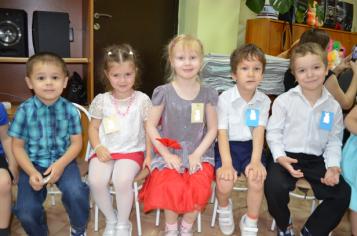 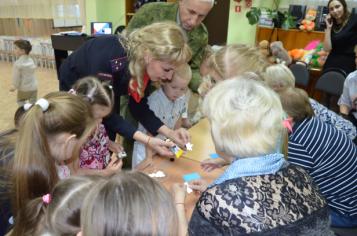 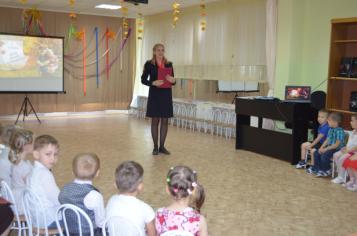 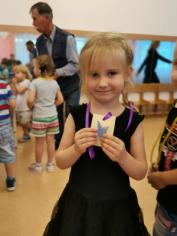 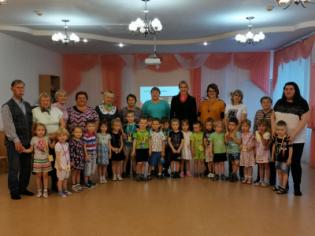 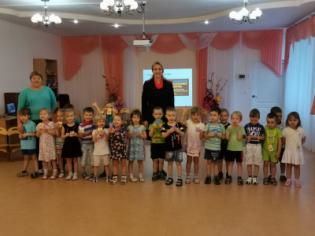 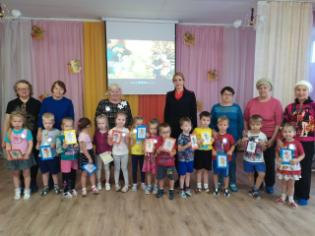 